ПРОГРАММа УЧЕБНОЙ ДИСЦИПЛИНЫПОО.02. Электробезопасность при эксплуатации электроустановок промышленных предприятийпрограммы подготовки квалифицированных рабочих, служащих по профессии08.01.18. Электромонтажник электрических сетей и электрооборудованияКвалификация: Электромонтажник по кабельным сетям  3, 4 разряд Электромонтажник по освещению и осветительным сетям  3, 4 разряд2017 г.Программа учебной дисциплины  разработана на основе Федерального государственного образовательного стандарта (далее – ФГОС) по профессии среднего профессионального образования 08.01.18   Электромонтажник электрических сетей и электрооборудования)Организация-разработчик: ГАПОУ РС(Я)  «Якутский промышленный техникум»Разработчики:Хаметова Н.В.,  преподаватель спецдисциплин профессии «Электромонтажник электрических сетей и электрооборудования», СОДЕРЖАНИЕ1. паспорт ПРОГРАММЫ УЧЕБНОЙ ДИСЦИПЛИНЫЭлектробезопасность при эксплуатации электроустановок промышленных предприятий1.1. Область применения программыПрограмма  учебной дисциплины является частью программы подготовки квалифицированных рабочих, служащих по профессии  среднего профессионального образования (далее – СПО):08.01.18   Электромонтажник электрических сетей и электрооборудования.Программа учебной дисциплины может быть использованав дополнительном профессиональном образовании (в программах повышения квалификации и переподготовки) и профессиональной подготовке по профессиям рабочих:Электромонтажник по распределительным устройствам и вторичным цепям Электромонтажник по кабельным сетям Электромонтажник по освещению и осветительным сетям.
1.2. Место дисциплины в структуре основной профессиональной образовательной программы: дисциплина входит в предлагаемые ООЦели и задачи дисциплины – требования к результатам освоения дисциплины:Цель преподавания дисциплины «Электробезопасность при эксплуатации электроустановок промышленных предприятий» - дать обучающимся теоретические  знания и практические  навыки  безопасных приемов работы   .Задачи: Продолжить формирование коммуникативной компетентности будущих специалистов;Развивать навыки безопасного пользования разнообразным электромонтажным инструментом.Научить использовать знания и умения  из области «Электробезопасность при эксплуатации электроустановок промышленных предприятий» для выполнения трудовых функций.В результате освоения дисциплины обучающийся должен уметь:обеспечивать безопасность обслуживания электроустановок при аварийном состоянии.выполнять работы в действующих электроустановкахприменять электрозащитные средстваВ результате освоения дисциплины обучающийся должен знать:организацию технического обслуживания и ремонта электроустановок промышленных предприятий.меры защиты при аварийном состоянии электроустановокорганизационные мероприятия, обеспечивающие безопасность работ в действующих электроустановках.технические мероприятия, обеспечивающие безопасность работ, выполняемых со снятием напряжения.Классификацию электрозащитных средств, контроль за состоянием, испытание средств защиты.В результате изучения дисциплины студент должен освоить профессиональные компетенции: 1.4. Рекомендуемое количество часов на освоение программы дисциплины:максимальной учебной нагрузки обучающегося 54 часа, в том числе:обязательной аудиторной учебной нагрузки обучающегося36 часов;самостоятельной работы обучающегося18 часов. 2. СТРУКТУРА ИСОДЕРЖАНИЕ УЧЕБНОЙ ДИСЦИПЛИНЫ«ЭЛЕКТРОБЕЗОПАСНОСТЬ ПРИ ЭКСПЛУАТАЦИИ ЭЛЕКТРОУСТАНОВОК ПРОМЫШЛЕННЫХ ПРЕДПРИЯТИЙ»2.1. Объем учебной дисциплины и виды учебной работы2.2. Примерный тематический план и содержание учебной дисциплины «Электробезопасность при эксплуатации электроустановок промышленных предприятий»3. условия реализации программы дисциплины3.1. Требования к минимальному материально-техническому обеспечению3.1. Требования к минимальному материально-техническому   обеспечениюРеализация программы дисциплины требует наличия учебного кабинета «Безопасность жизнедеятельности» рабочее место преподавателя;посадочные места обучающихся – 30 мест;комплект учебно-методической документации по Электробезопасности при эксплуатации электроустановок промышленных предприятий;комплект учебно-наглядных средств обучения (модели, натурные объекты, электронные презентации, демонстрационные таблицы).Технические средства обучения:компьютеры с лицензионным программным обеспечением;мультимедийный проектор;экран.Дидактические материалы.Тексты  контрольных работ по темам.Карты-задания по темамЗадания для ЛПЗ.Информационные листы по темам  Для проведения лабораторных работ необходимы специализированные мастерские, обеспечивающие проведение всех  предусмотренных в программе лабораторных работ.  Проведение контроля подготовленности обучающихся к выполнению лабораторных и практических занятий, рубежного и промежуточного контроля уровня усвоения знаний по разделам дисциплины, а также предварительного итогового контроля уровня усвоения знаний за семестр рекомендуется проводить в компьютерном классе с использованием сертифицированных тестов и автоматизированной обработки результатов тестирования 3.2. Информационное обеспечение обученияПеречень рекомендуемых учебных изданий, Интернет-ресурсов, дополнительной литературыОсновные источники: Дополнительные источники: 1. Издательство «Лань» Электронно-библиотечная система. htttp://e.lanbook.com2. Издательство ЮРАЙТ – библиотечно-электронная система http://biblio-online.ru3.BOOK.ru	Издательство	КноРус	–	библиотечно-электронная	система www.book/ru/Организация образовательного процессаУчебная дисциплина «Электробезопасность при эксплуатации электроустановок промышленных предприятий» включает разделы:«Опасность поражения человека электрическим током»;«Общие требования безопасности при обслуживании электроустановок»«Меры защиты при аварийном состоянии электроустановок»;«Организационные мероприятия, обеспечивающие безопасность работ в действующих электроустановках».«Технические мероприятия, обеспечивающие безопасность работ, выполняемых со снятием напряжения.»«Электрозащитные средства»В процессе изучения предмета обучающимся следует привить навыки пользования учебниками, учебными пособиями, справочниками, компьютерными программными комплексами. При изучении материала предмета используются современные интерактивные методы, технические средства обучения и наглядные пособия.Кадровое обеспечение образовательного процессаРеализация примерной рабочей программы учебной дисциплины «Электробезопасность при эксплуатации электроустановок промышленных предприятий» должна обеспечиваться педагогическими кадрами, имеющими профессиональное высшее образование, соответствующее профилю преподаваемой дисциплины.Преподаватели, ведущие образовательную деятельность, должны регулярно, не менее 1 раза в 3 года, повышать свою квалификацию по профилю преподаваемой дисциплины, на курсах повышения квалификации или переподготовки.4.КОНТРОЛЬ И ОЦЕНКА РЕЗУЛЬТАТОВ освоения ДисциплиныОценка качества освоения настоящей программы включает в себя:-текущий контроль знаний в форме устных опросов на лекциях и практических занятиях, --выполнения контрольных работ (в письменной форме) и самостоятельной работы (в письменной или устной форме);-итоговую аттестацию в форме  дифференцированного зачета.Для текущего и промежуточного контроля образовательной организацией создаются фонды оценочных средств, предназначенных для определения соответствия (или несоответствия) индивидуальных образовательных достижений основным показателям результатов подготовки. Фонды оценочных средств включают средства поэтапного контроля формирования компетенций:вопросы для проведения устного опроса на лекциях и практических занятиях;задания для дифференцированного зачетатесты для контроля знаний; практические занятияРазработчики:Преподаватель учебных дисциплин общепрофессионального цикла по профессии  _____________________ Хаметова Н.В.,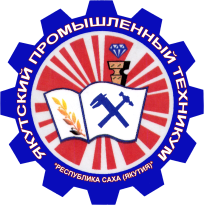 Министерство образования и науки Республики Саха(Якутия)Государственное автономное профессиональное  образовательное учреждение Республики Саха (Якутия)«Якутский промышленный техникум»УТВЕРЖДАЮЗаместитель директора по УР_________________ С.В.Иванова «_____» __________ 20 ___ г.РАССМОТРЕНОна заседании предметно- цикловойкомиссии энергетиков      Протокол № ___ от ________ 2017 г.Председатель ПЦК ________________ Гоголев И.ВОДОБРЕНО И РЕКОМЕНДОВАНОМетодическим советом ГАПОУ РС(Я) ЯПТПротокол № ___ от ________ 2017 г.Председатель МС___________________ Филиппов М.И.стр.ПАСПОРТ ПРОГРАММЫ УЧЕБНОЙ ДИСЦИПЛИНЫ  «ЭЛЕКТРОБЕЗОПАСНОСТЬ ПРИ ЭКСПЛУАТАЦИИ ЭЛЕКТРОУСТАНОВОК ПРОМЫШЛЕННЫХ ПРЕДПРИЯТИЙ»4СТРУКТУРА и содержание УЧЕБНОЙ ДИСЦИПЛИНЫ«ЭЛЕКТРОБЕЗОПАСНОСТЬ ПРИ ЭКСПЛУАТАЦИИ ЭЛЕКТРОУСТАНОВОК ПРОМЫШЛЕННЫХ ПРЕДПРИЯТИЙ»5условия реализации программы учебной дисциплины«ЭЛЕКТРОБЕЗОПАСНОСТЬ ПРИ ЭКСПЛУАТАЦИИ ЭЛЕКТРОУСТАНОВОК ПРОМЫШЛЕННЫХ ПРЕДПРИЯТИЙ»9Контроль и оценка результатов Освоения учебной дисциплины«ЭЛЕКТРОБЕЗОПАСНОСТЬ ПРИ ЭКСПЛУАТАЦИИ ЭЛЕКТРОУСТАНОВОК ПРОМЫШЛЕННЫХ ПРЕДПРИЯТИЙ»11ОК 1. Понимать сущность и социальную значимость будущей профессии, проявлять к ней устойчивый интерес.ОК 2. Организовывать собственную деятельность, исходя из цели и способов ее достижения, определенных руководителем.ОК 3. Анализировать рабочую ситуацию, осуществлять текущий и итоговый контроль, оценку и коррекцию собственной деятельности, нести ответственность за результаты своей работы.ОК 4. Осуществлять поиск информации, необходимой для эффективного выполнения профессиональных задач.ОК 5. Использовать информационно-коммуникационные технологии в профессиональной деятельности.ОК 6. Работать в команде, эффективно общаться с коллегами, руководством, клиентами.ОК 7. Исполнять воинскую обязанность, в том числе с применением полученных профессиональных знаний (для юношейОсвоение дисциплины направлено на развитие общих компетенций:ПК 1.1. Выполнять работы по монтажу электропроводок всех видов (кроме проводок во взрывоопасных зонах).ПК 1.2. Устанавливать светильники всех видов, различные электроустановочные изделия и аппаратыПК 1.3. Контролировать качество выполненных работ.ПК 1.4. Производить ремонт осветительных сетей и оборудования.ПК 2.1. Прокладывать кабельные линии различных видов.ПК 2.3. Проверять качество выполненных работ.ПК 2.4. Выполнять кратковременные работы по устранению небольших повреждений оборудования подстанций ПК 3.1. Производить подготовительные работы.ПК 3.2. Выполнять различные типы соединительных электропроводок.ПК 3.3. Устанавливать и подключать распределительные устройства.ПК 3.4. Устанавливать и подключать приборы и аппараты вторичных цепей.ПК 3.5. Проверять качество и надежность монтажа распределительных устройств и вторичных цепей.ПК 3.6. Производить ремонт распределительных устройств и вторичных цепейВид учебной работыКоличество часов Максимальная учебная нагрузка (всего)54Обязательная аудиторная учебная нагрузка (всего) 36в том числе:        лабораторные занятия        практические занятия16        контрольные работы2Самостоятельная работа обучающегося (всего)18в том числе:тематика внеаудиторной самостоятельной работы18консультации Итоговая аттестация в форме дифференцированного зачетаИтоговая аттестация в форме дифференцированного зачетаНаименование разделов и темСодержание учебного материала, лабораторные  и практические работы, самостоятельная работа  обучающихсяОбъем часовУровень освоения1234Тема 1. Опасность поражения человека электрическим токомСодержание учебного материалаКраткая характеристика производственного травматизма. Виды электротравм. Факторы, влияющие на исход поражения человека током. Классификация производственных помещений и причин электротравматизма.102Тема 1. Опасность поражения человека электрическим токомПрактические работы62Тема 1. Опасность поражения человека электрическим токомИзучение  медицинских средств для оказания первой помощи62Тема 1. Опасность поражения человека электрическим токомТренинг по оказанию первой доврачебной помощи62Тема 1. Опасность поражения человека электрическим токомСамостоятельная работа: выполнение домашних заданий по темеПримерная тематика внеаудиторной самостоятельной работы:Медицинские средства и медикаментыСпособы оказания первой доврачебной помощи.Первая помощь при поражении электрическим током.52Тема 2. Общие требования безопасности при обслуживании электроустановокСодержание учебного материалаТребования к персоналу, обслуживающему электроустановки.Квалификационные группы по технике безопасности.Организация рабочего места42Тема 2. Общие требования безопасности при обслуживании электроустановокСамостоятельная работа: выполнение домашних заданий по темеПримерная тематика внеаудиторной самостоятельной работы:Организация технического обслуживания и ремонта электроустановок промышленных предприятий.Организация электроремонтных цехов.Требования безопасности при организации электроремонтных цехов.2Тема 3. Меры защиты при аварийном состоянии электроустановокСодержание учебного материалаОбщие сведения о способах электрозащиты62Тема 3. Меры защиты при аварийном состоянии электроустановокПрактическая работа 2Тема 3. Меры защиты при аварийном состоянии электроустановокРасчет защитного заземления2Тема 3. Меры защиты при аварийном состоянии электроустановокКонтрольная работа №11Тема 3. Меры защиты при аварийном состоянии электроустановокСамостоятельная работа: выполнение домашних заданий по темеПримерная тематика внеаудиторной самостоятельной работы:Защитное заземление.Защитное зануление.Защитное отключение.3Тема 4. Организационные мероприятия, обеспечивающие безопасность работ в действующих электроустановкахСодержание учебного материалаОформление нарядов, порядок выдачи нарядов, допуск по наряду, надзор и оформление перерывов в работе;  окончание работы, сдача-приемка рабочего места, закрытие наряда; выполнение работ по распоряжению.42Тема 4. Организационные мероприятия, обеспечивающие безопасность работ в действующих электроустановкахСамостоятельная работа: подготовка к выполнению практических работ.,изучение отдельных тем,  вынесенных на самостоятельное рассмотрение;   подготовка к выполнению контрольных работ и тестов;повторение разделов программы с целью подготовки к промежуточной и итоговой аттестации22Тема 5.  Технические мероприятия, обеспечивающие безопасность работ, выполняемых со снятием напряжения.Содержание учебного материалаПроведение работ со снятием напряжения42Тема 5.  Технические мероприятия, обеспечивающие безопасность работ, выполняемых со снятием напряжения.Практические работы.22Тема 5.  Технические мероприятия, обеспечивающие безопасность работ, выполняемых со снятием напряжения.Вывешивание предупредительных плакатов и ограждение места работы22Тема 5.  Технические мероприятия, обеспечивающие безопасность работ, выполняемых со снятием напряжения.Самостоятельная работа: подготовка к выполнению практических работ.,изучение отдельных тем,  вынесенных на самостоятельное рассмотрение;   подготовка к выполнению контрольных работ и тестов;повторение разделов программы с целью подготовки к промежуточной и итоговой аттестацииПримерная тематика внеаудиторной самостоятельной работы:Отключение установки с проведением мер, предотвращающих ошибочную подачу напряжения к месту работ.Вывешивание плакатов и ограждение места работы.Наложение и снятие заземления.Производство работ по предотвращению аварий и ликвидация их последствий.22Тема 6. Электрозащитные средстваСодержание учебного материалаКлассификация электрозащитных средств.Конструкция защитных средств.Контроль за состоянием средств электрозащиты82Тема 6. Электрозащитные средстваПрактические работы62Тема 6. Электрозащитные средстваИзучение конструкции защитных средств62Тема 6. Электрозащитные средстваИзучение  и изготовление плакатов по технике безопасности62Тема 6. Электрозащитные средстваКонтрольная работа №212Тема 6. Электрозащитные средстваСамостоятельная работа: изучение отдельных тем,  вынесенных на самостоятельное рассмотрение;   подготовка к выполнению контрольных работ и тестов;повторение разделов программы с целью подготовки к промежуточной и итоговой аттестацииПримерная тематика внеаудиторной самостоятельной работы: Испытание средств электрозащиты.Меры безопасности при обслуживании трансформаторов.Меры безопасности при обслуживании электродвигателей.Испытание электрической прочности изоляции.42Всего Всего 54Наименование изданияАвтор ИздательствоГод изданияЭлектробезопасностьРА Кисаримоврадио софт2014Наименование изданияАвтор ИздательствоГод изданияэлектробезопасность при эксплуатации электроустановок промышленных предприятийЮ.Д. Сибикин, М.Ю. СибикинВШ2002Электробезопасность при эксплуатации.КЕ Белябинакадемия2004наименование дисциплины в соответствии с учебным планомФамилия, имя, отчество, должность по штатному расписаниюКакое образовательное учреждение окончил, специальность (направление подготовки) по документу об образованииУченая степень, ученое (почетное) звание, квалификационная категорияСтаж педагогической работыСведения о повышении квалификацииУсловия привлечения к педагогической деятельности (штатный работник, внутренний совместитель, внешний совместитель)Электробезопасность при эксплуатации электроустановок промышленных предприятийХаметова  НинаВалентиновнапреподавательМагнитогорскийпедагогический институтПреподаватель общетехническихдисциплин.Отличник профобразования РС (Я)Высш.категО. – 28П. – 26д.у. – 25АУ ДПО  «Институт новых технологий РС(Я)», 2014ГАОУ ДПО «Институт развития образования Республики Татарстан» 2014 гштатныйУ1 обеспечивать безопасность обслуживания электроустановок при аварийном состоянии.Грамотная организация  безопасности электромонтажных работ  в соответствии с правилами  ТБиПБ.Рациональное распределение времени на все этапы выполнения практической работыУ2 выполнять работы в действующих электроустановках;Соблюдение правил ТБиПБ при производстве работ в действующих электроустановках.Рациональное распределение времени на все этапы выполнения практической работыУ3 применять электрозащитные средстваГрамотный подбор электрозащитных средств при выполняемых видах работ в соответствии с инструкциями по ОТ и ТБРациональное распределение времени на все этапы выполнения практической работыЗнания:З1 организацию технического обслуживания и ремонта электроустановок промышленных предприятий.Грамотная трактовка  правил организации электромонтажных работ в соответствии с проектом производства электромонтажных работ (ППЭР)соответствие технологии выполнения подготовительных работ проекту производства электромонтажных работЗ2 меры защиты при аварийном состоянии электроустановокверное знание мер защиты при аварийном состоянии электроустановок З3 организационные мероприятия, обеспечивающие безопасность работ в действующих электроустановках;Грамотная трактовка  организационных мероприятий, обеспечивающие безопасность работ, выполняемых со снятием напряженияЗ4 технические мероприятия, обеспечивающие безопасность работ, выполняемых со снятием напряжения;Грамотная трактовка  технических мероприятий, обеспечивающие безопасность работ, выполняемых со снятием напряжения;З5  Классификацию электрозащитных средств, контроль за состоянием, испытание средств защиты;Грамотная трактовка классификации электрозащитных средствВерное знание способов контроля за состоянием электрозащитных средствВерное знание способов испытания электрозащитных средствОК 1. Понимать сущность и социальную значимость будущей профессии, проявлять к ней устойчивый интерес.Адекватная самооценка процесса и результата учебной и профессиональной деятельности;Осведомленность о различных аспектах своей будущей  профессии;Участие в профессионально – значимых мероприятиях (НПК, конкурсах по профилю специальности и др.);Повышение готовности к осуществлению профессиональной  деятельности;ОК 2. Организовывать собственную деятельность, исходя из цели и способов ее достижения, определенных руководителем.Обоснованность выбора вида типовых методов и способов выполнения профессиональных задач; Адекватная самооценка уровня и эффективности организации собственной деятельности  по защите информации;Соответствие подготовленного плана собственной деятельности по защите информации требуемым критериям;Рациональное распределение времени на все этапы решения задачи;Результаты (освоенные профессиональные компетенции)ОсновныепоказателиоценкирезультатаПК 1.1. Выполнение работ по монтажу электропроводок всех видов (кроме проводок во взрывоопасных зонах), различных электроустановочных изделий- обоснованное комплектование материалов и оборудования для монтажа электропроводок всех видов;- выполнение технологических работ по монтажу электропроводок всех видов в соответствии с «Правилами устройства и технической эксплуатации электроустановок»;- качественное выполнение работ по монтажу электропроводок всех видов в соответствии с установленным нормативом;- выполнение работ по монтажу электропроводок всех видов в соответствии с нормами времени ЕНиР;- выполнение требований инструкций, правил охраны труда и правильная организация рабочего места при выполнении работ по монтажу электропроводок всех видов в соответствии с «Правилами устройства и технической эксплуатации электроустановок» и с «Межотраслевыми правилами по охране труда при эксплуатации электроустановок»;ПК 1.2. Установка светильников всех видов, различных электроустановочных изделий и аппаратов- обоснованное комплектование материалов и оборудования для установки светильников всех видов, различных электроустановочных изделий и аппаратуры;- выполнение технологических работ по установке светильников всех видов, различных электроустановочных изделий и аппаратуры в соответствии с «Правилами устройства и технической эксплуатации электроустановок»;- качественное выполнение работ по установке светильников всех видов, различных электроустановочных изделий и аппаратуры в соответствии с установленным нормативом;- выполнение работ по установке светильников всех видов, различных электроустановочных изделий и аппаратуры в соответствии с нормами времени ЕНиР;- выполнение требований инструкций, правил охраны труда и правильная организация рабочего места при выполнении работ по установке светильников всех видов, различных электроустановочных изделий и аппаратуры в соответствии с «Правилами устройства и технической эксплуатации электроустановок» и с «Межотраслевыми правилами по охране труда при эксплуатации электроустановок»;ПК 1.3. Контролировать качество выполненных работ- точность чтения монтажных схем, точность определения разметки;- точность определения мест недостаточности крепления и отсутствия изоляции при монтаже;- обоснованный выбор приборов для проверки работоспособности электропроводки, светильников, электроустановочных изделий и аппаратов;ПК 1.4.Производить ремонт осветительных сетей и оборудования- точность и аргументированность определения необходимого ремонта осветительных сетей и оборудования;- обоснованное комплектование материалов и оборудования для ремонта осветительных сетей и оборудования;- выполнение ремонта осветительных сетей и оборудования в соответствии с установленным технологическим процессом;- ремонт осветительных сетей и оборудования в соответствии с требованиями СНиП;- выполнениеремонта осветительных сетей и оборудования в соответствии с нормами времени ЕНиР;- выполнение требований инструкций, правил охраны труда и правильная организация рабочего места при ремонте осветительных сетей и оборудования «Правилами устройства и технической эксплуатации электроустановок» и с «Межотраслевыми правилами по охране труда при эксплуатации электроустановок».ПК 2.1. Прокладывать кабельные линии различных видов. - обоснованное комплектование материалов и оборудования для прокладывания кабельных линий различных видов;- выполнение технологического процесса работ по прокладыванию кабельных линий различных видов в соответствии с «Правилами устройства и технической эксплуатации электроустановок»;- качественное выполнение работ по прокладыванию кабельных линий различных видов с установленным нормативом;- выполнение работ по прокладыванию кабельных линий различных видов в соответствии с нормами времени ЕНиР;- выполнение требований инструкций, правил охраны труда и правильная организация рабочего места при выполнении работ по прокладыванию кабельных линий различных видов с «Правилами устройства и технической эксплуатации электроустановок» и с «Межотраслевыми правилами по охране труда при эксплуатации электроустановок»;ПК 2.2. Производить ремонт кабелей.- обоснованное комплектование материалов и оборудования для ремонта кабелей;- выполнение технологического процесса работ по ремонту кабелей в соответствии с «Правилами устройства и технической эксплуатации электроустановок»;- качественное выполнение работ по ремонту кабелей в соответствии с установленными нормативами.- выполнение работ по ремонту кабелей в соответствии с нормами времени ЕНиР;- выполнение требований инструкций, правил охраны труда и правильная организация рабочего места по ремонту кабелей в соответствии с «Правилами устройства и технической эксплуатации электроустановок» и с «Межотраслевыми правилами по охране труда при эксплуатации электроустановок»;ПК 2.3. Проверять качество выполненных работ. - точность чтения монтажных схем, точность определения  разметки;- точность определения мест повреждения кабеля;- обоснованный выбор приборов.ПК 3.1. Производить подготовительные работы. - обоснованное комплектование материалов и оборудования для проведения подготовительных работ;- выполнение технологического процесса подготовительных работ в соответствие с «Правилами устройства и технической эксплуатации электроустановок»;- качественное выполнение подготовительных работ в соответствии с установленными нормативами;- выполнение подготовительных работ в соответствии с нормами времени ЕНиР;- выполнение требований инструкций, правил охраны труда и правильная организация рабочего места при подготовительных работах в соответствии с «Правилами устройства и технической эксплуатации электроустановок» и с «Межотраслевыми правилами по охране труда при эксплуатации электроустановок»;ПК 3.2. Выполнять различные типы соединительных электропроводок. - обоснованное комплектование материалов и оборудования для выполнения различных типов соединительных электропроводок;- выполнение технологического процесса различных типов соединительных электропроводок в соответствии с «Правилами устройства и технической эксплуатации электроустановок»;- качественное выполнение различных типов соединительных электропроводок в соответствии с установленным нормативом;- выполнение различных типов соединительных электропроводок в соответствии с нормами времени ЕНиР;- выполнение требований инструкций, правил охраны труда и правильная организация рабочего места при выполнении различных типов соединительных электропроводок в соответствии с «Правилами устройства и технической эксплуатации электроустановок» и с «Межотраслевыми правилами по охране труда при эксплуатации электроустановок»;ПК 3.3. Устанавливать и подключать распределительные устройства. - обоснованное комплектование материалов и оборудования для установки и подключения распределительных устройств;- выполнение технологического процесса установки и подключения распределительных устройств в соответствии с «Правилами устройства и технической эксплуатации электроустановок»;- качественная установка и подключение распределительных устройств в соответствии с установленным нормативом;- установка и подключение распределительных устройств в соответствии с нормами времени ЕНиР;- выполнение требований инструкций, правил охраны труда и правильная организация рабочего места при установке и подключении распределительных устройств в соответствии с «Правилами устройства и технической эксплуатации электроустановок» и с «Межотраслевыми правилами по охране труда при эксплуатации электроустановок»;ПК 3.4. Устанавливать и подключать приборы и аппараты вторичныхцепей. - обоснованное комплектование материалов и оборудования для установки и подключения приборов и аппаратов вторичных цепей;- выполнение технологического процесса установки и подключения приборов и аппаратов вторичных цепей в соответствии с «Правилами устройства и технической эксплуатации электроустановок»;- качественная установка и подключение приборов и аппаратов вторичных цепей в соответствии с установленным нормативом;- установка и подключение приборов и аппаратов вторичных цепей в соответствии с нормами времени ЕНиР;- выполнение требований инструкций, правил охраны труда и правильная организация рабочего места при установке и подключении приборов и аппаратов вторичных цепей «Правилами устройства и технической эксплуатации электроустановок» и с «Межотраслевыми правилами по охране труда при эксплуатации электроустановок»;ПК 3.5. Проверять  качество  и  надежность  монтажа распределительных устройств и вторичных цепей. - точность чтения монтажных схем установки распределительных устройств;- результативность подключения приборов и аппаратов вторичных цепей;- обоснованный выбор приборов для проведения контроля;ПК 3.6. Производить  ремонт  распределительных  устройств  и вторичных цепей- точность и аргументированность определения необходимого ремонта распределительных устройств и вторичных цепей;- обоснованное комплектование материалов и оборудования для ремонта распределительных устройств и вторичных цепей;- выполнение ремонта распределительных устройств и вторичных цепей в соответствии с установленным технологическим процессом;- ремонт распределительных устройств и вторичных цепей в соответствии с требованиями СНиП;- выполнениеремонта распределительных устройств и вторичных цепей в соответствии с нормами времени ЕНиР;- выполнение требований инструкций, правил охраны труда и правильная организация рабочегоПроцент результативности (сумма баллов)Оценка уровня подготовкиОценка уровня подготовкиПроцент результативности (сумма баллов)оценка компетенций обучающихся.оценка уровня освоения дисциплин;90 %÷ 100%высокийотлично70% ÷ 89%повышенныйхорошо50% ÷ 69%пороговыйудовлетворительноменее 50%допороговыйнеудовлетворительно